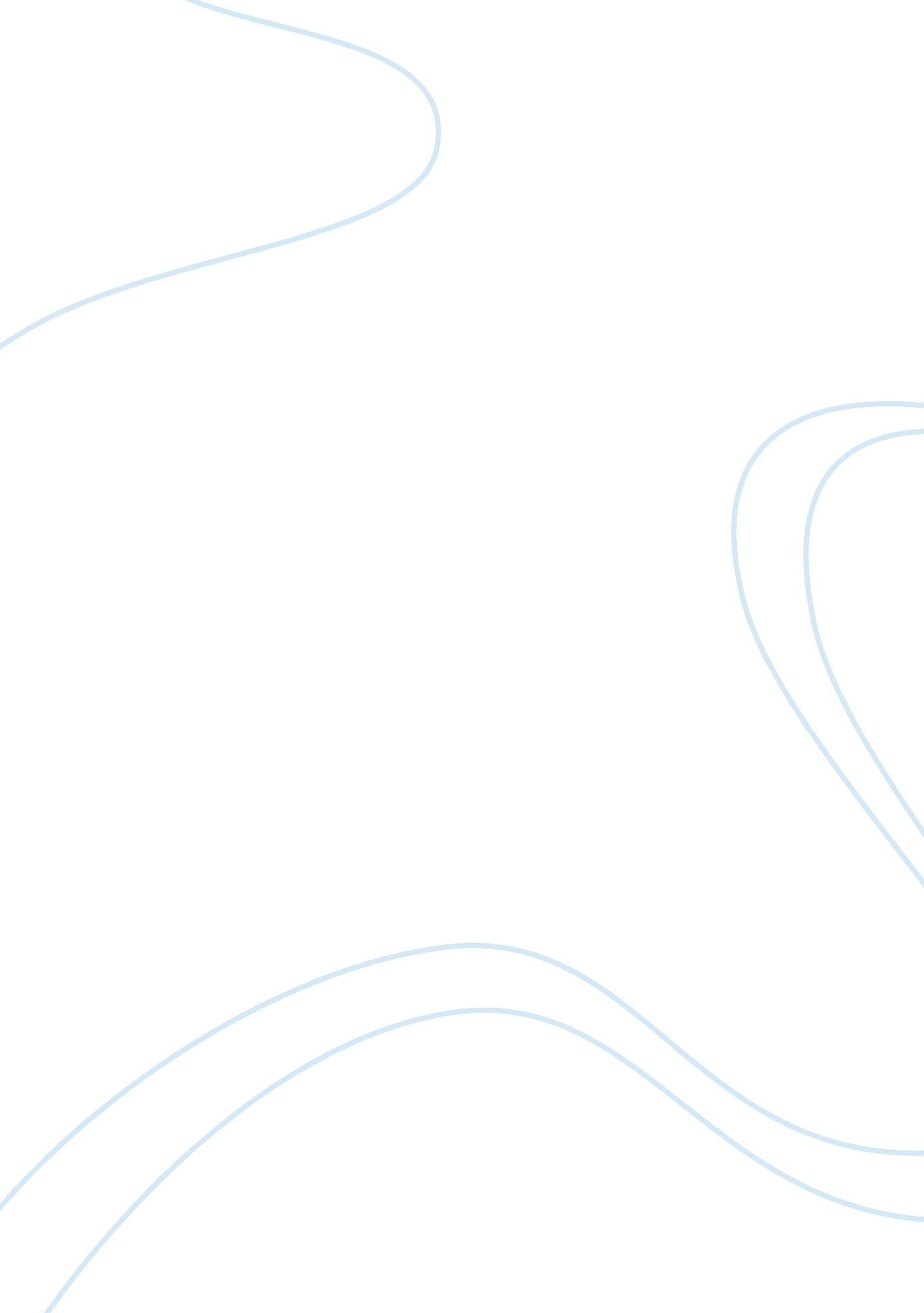 Good example of essay on god bless you mr. rosewaterLiterature, Books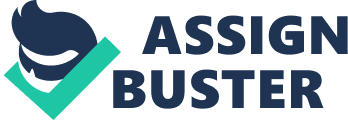 Over the ages, money has proven to be the determinant of human life in terms of decision making, behavior and relationships. It is practically almost impossible to think of existence of life without putting money into consideration. Usually, there are varied implications attached to money in any single life of an individual owing to the fact that different folks have different understanding of the usefulness of money to themselves and to the society at large. At times, one of these implications is uselessness as it has been evident from my own life adventure and from the book “ God bless you Mr. Rosewater”. 
When people have plenty of money, there are very high chances that an extraordinary feeling of confidence comes upon them. This because they feel able to handle all the needs confronting them and satisfy every desire they have. It is also at such a moment that one develops an interest in other peoples’ lives because many believe all they can give to charity is the surplus of what they possess. The most interesting and rather lethal thing that happens at such a time is that many lose their sense of reason and allow money to guide them in every decision they make. The result of this is a total mess in one’s life and finally what could have been a sweet life turns sour. This is true as for the case of Eliot, the main character of Vonnegut’s book and his wife when one of the sour products of their lack of sense spending the 87million dollars is divorce. 
It is also interesting that many feel that they can express their love and in return be loved because of their money. This leads them to be involved in uncritical acts of charity for them to be recognized and appreciated in the society. For instance, Eliot goes to the extent of giving out large sums of money to people in the name of loans because he feels that he is the only person who can solve their problems. This makes other people to think he does not need the money and even some like Norman plots on how to get some share of it. 
The wrong use of money by people attracts shame for them rather than the fame they may be out to pursue. Thing of a situation where one is suing an abusive husband and after realizing that sued cannot hire a lawyer for himself, he goes ahead to hire a lawyer for him as in the case of Eliot. This is very ridiculous and it earns one mockery instead of respect. It is a clear indication that someone does not have any proper way of spending their money. Such unreasonable acts created substantial grounds on which the young lawyer, Norman filed a case seeking to overthrow him from the presidency of the family foundation he taken over from his father, arguing that he was not sound mind and so his cousin should take over. Norman knew that if he succeeded in this he would have a portion of this family’s wealth. 
It is also very clear that people will always strive to keep the money they have acquired secure and even if possible find more to add on it and hence they would try as much as possible to avoid any possible ways of reducing what they have. The Rosewaters Corporation did everything within their reach to avoid being taxed by the US government. But it was too bad for Eliot because he could not escape paying for his lack of sense. This outlines his ultimate uselessness. Work cited Vonnegut, Kurt. God Bless You Mr. Rosewater: Or Pearls Before Swine. New York: Dial Press Trade Paperbacks, 2007. Internet 
Klinkowitz, Jerome. The Vonnegut Effect. Columbia, SC: Univ. of South Carolina Press, 2004. Print. 
Vonnegut, Kurt, and William R. Allen. Conversations with Kurt Vonnegut. Jackson, Miss. U. A.: Univ. Press of Mississippi, 2001. Print. 